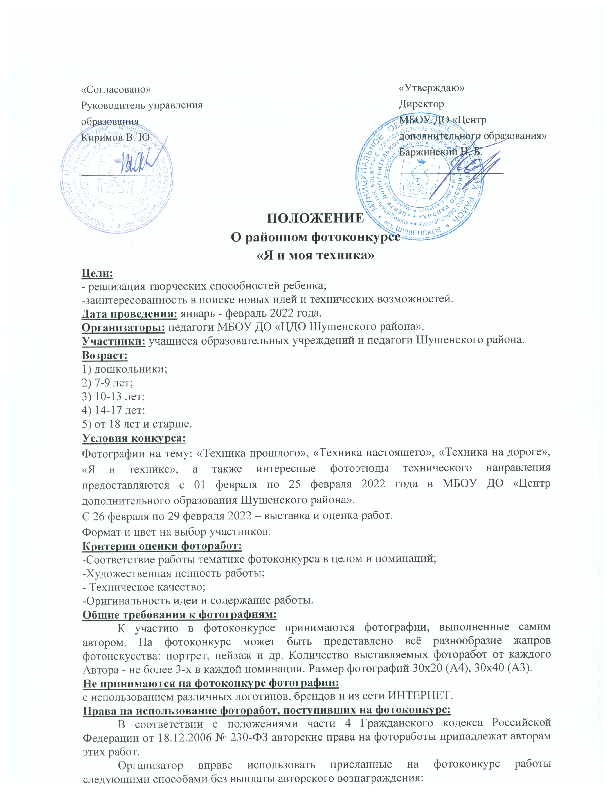 Права на использование фоторабот, поступивших на фотоконкурс:В соответствии с положениями части 4 Гражданского кодекса Российской Федерации от 18.12.2006 № 230-ФЗ авторские права на фотоработы принадлежат авторам этих работ.Организатор вправе использовать присланные на фотоконкурс работы следующими способами без выплаты авторского вознаграждения:- публиковать фотографии на плакатах и иных информационно-рекламных материалах, посвящённых фотоконкурсу;- демонстрировать фотографии на фотовыставках и других публичных мероприятиях;- публиковать фотографии в СМИ не на коммерческой основе.Жюри: работники МБОУ ДО «Центр дополнительного образования Шушенского района».Справки по тел. 3-46-87. Педагог-организатор Ивановская Оксана Васильевна.